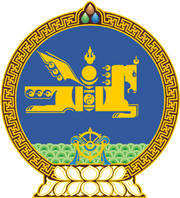 МОНГОЛ УЛСЫН ХУУЛЬ2024 оны 05 сарын 16 өдөр                                                                  Төрийн ордон, Улаанбаатар хот    ҮНДСЭН ХУУЛИЙН ЦЭЦЭД МАРГААН    ХЯНАН ШИЙДВЭРЛЭХ АЖИЛЛАГААНЫ    ТУХАЙ ХУУЛЬД ӨӨРЧЛӨЛТ    ОРУУЛАХ ТУХАЙ1 дүгээр зүйл.Үндсэн хуулийн цэцэд маргаан хянан шийдвэрлэх ажиллагааны тухай хуулийн 36 дугаар зүйлийн 36.2 дахь хэсгийн “Улсын Их Хурлын хуралдааны дэгийн тухай хуулийн 27 дугаар зүйлд” гэснийг “Монгол Улсын Их Хурлын чуулганы хуралдааны дэгийн тухай хуульд” гэж өөрчилсүгэй.2 дугаар зүйл.Энэ хуулийг Монгол Улсын Их Хурлын чуулганы хуралдааны дэгийн тухай хууль /Шинэчилсэн найруулга/ хүчин төгөлдөр болсон өдрөөс эхлэн дагаж мөрдөнө.	МОНГОЛ УЛСЫН 	ИХ ХУРЛЫН ДАРГА 				Г.ЗАНДАНШАТАР 